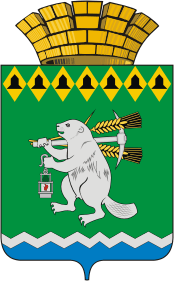 Дума Артемовского городского округа VI созыв ______ заседание                                                   РЕШЕНИЕот ________________                                            		                                № ____О внесении изменений в Положение о Комитете по управлению муниципальным имуществом Артемовского городского округаВ соответствии с Федеральным законом от 06 марта 2006 года № 35-ФЗ «О противодействии терроризму», руководствуясь статьей  23 Устава Артемовского городского округа, Дума Артемовского городского округаРЕШИЛА:1. Внести в Положение о Комитете по управлению муниципальным имуществом Артемовского городского округа, принятое решением Артемовской Думы от 12.12.2005 № 590, с изменениями, внесенными   решениями Думы Артемовского городского округа от 25.03.2010 № 802, от 29.07.2010 № 888, от 28.04.2011 № 1097, от 23.04.2014 № 480, от 16.02.2017      № 105, от 26.04.2018 № 340, следующие изменения: подпункты 27-30 пункта 8 Положения о Комитете по управлению муниципальным имуществом Артемовского городского округа изложить в следующей редакции: «27) участие в мероприятиях по профилактике терроризма, а также по минимизации и (или) ликвидации последствий его проявлений, организуемых территориальными органами федеральных органов исполнительной власти и (или) исполнительными органами государственной власти Свердловской области;28) участие в выполнении требований к антитеррористической защищенности объектов, находящихся в муниципальной собственности городского округа;29) участие в разработке предложений по вопросам участия в профилактике терроризма, а также в минимизации и (или) ликвидации последствий его проявлений;30) осуществление иных полномочий по решению вопросов местного значения по участию в профилактике терроризма, а также в минимизации и (или) ликвидации последствий его проявлений.». 2. Предложить председателю Комитета по управлению муниципальным имуществом Артемовского городского округа (Юсупова В.А.) представить в Инспекцию Федеральной налоговой службы по Верх-Исетскому району города Екатеринбурга заявление о государственной регистрации изменений, вносимых в учредительные документы Комитета по управлению муниципальным имуществом Артемовского городского округа.  3. Опубликовать настоящее решение в газете «Артемовский рабочий», разместить на Официальном портале правовой информации Артемовского городского округа (www.артемовский-право.рф) и на официальном сайте Думы Артемовского городского округа в информационно-коммуникационной сети «Интернет».4. Контроль за исполнением настоящего решения возложить на постоянную комиссию по вопросам местного самоуправления, нормотворчеству и регламенту (Угланов М.А.).       Лист согласованияпроекта решения Думы Артемовского городского округа«О внесении изменений в Положение о Комитете по управлению муниципальным имуществом Артемовского городского округа»Заведующий организационно - правовым отделом Думы Артемовского городского округа          _______________ О.Н. Исакова Разработчик проекта:Главный специалист Комитета по управлению муниципальным имуществом Артемовского городского округа                      _______________ Д.С. ВоронинаЗаместитель председателя ДумыАртемовского городского округа, исполняющий полномочия председателя Думы Артемовского городского округа                                             П.В. Вяткин Глава           Артемовского городского округаК.М. Трофимов№ п/п Должностьсогласующего лицаФамилия и инициалыНаличие замечанийПодпись, дата  1.Первый заместитель главы Администрации Артемовского городского округаН.А. Черемных2.И.о. председателя Комитета по управлению муниципальным имуществом Артемовского городского округаЕ.П. Кинзельская3.Заведующий юридическим отделом Администрации Артемовского городского округа Е.В. Пономарева4.Заведующий отделом организации и обеспечения деятельности Администрации Артемовского городского округа                                               Д.П. Мальченко 